Strakonice dne: 29. 3. 2018Objednací listč. 42/18/7 Předmět objednávky 	Množství	Předpokl. cena Kč 	Celkem (s DPH): 	221 207,00 Kč Popis objednávky:Termín dodání : 31. 5. 2018 Vyřizuje: Jaroslav HouskaBankovní spojení: ČSOB, a.s., č.ú.: 182050112/0300	IČ: 00251810	DIČ: CZ00251810Upozornění:	Na faktuře uveďte číslo naší objednávky.	Kopii objednávky vraťte s fakturou.	Schválil:	Ing. Jana Narovcová	vedoucí odboruObjednávka byla akceptována dne 29.3.2018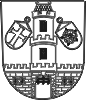 Město  StrakoniceOdbor majetkovýDodavatel:SALVETE spol. s r.o.Písecká 506386 01  StrakoniceIČ: 45023786 , DIČ: CZ450237861.Dodávka a montáž  dvorního altánu , č.p. 58, Strakonice podle cenové nabídky .1ks221 207,00Tel. kontakt: 724 351 320E-mail: